                                                                проект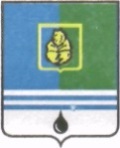                                          РЕШЕНИЕДУМЫ ГОРОДА КОГАЛЫМАХанты-Мансийского автономного округа - ЮгрыОт «___»_______________20___г.                                                   №_______ ЮгрыО Порядке размещения сведений о доходах,расходах, об имуществе и обязательствах имущественного характера лиц, замещающих муниципальные должности, и членов их семей на официальном сайте Администрации города Когалыма и представления этих сведений средствам массовой информации для опубликованияВ соответствии с Федеральным законом  от 25.12.2008 №273-ФЗ «О противодействии коррупции», постановлением Губернатора ХМАО - Югры от 21.08.2013 №106 «О Порядке размещения сведений о доходах, расходах, об имуществе и обязательствах имущественного характера отдельных категорий лиц и членов их семей на едином официальном сайте государственных органов Ханты-Мансийского автономного округа - Югры и предоставления этих сведений общероссийским и окружным средствам массовой информации для опубликования», Уставом города Когалыма, Дума города Когалыма РЕШИЛА:Утвердить:Порядок размещения сведений о доходах, расходах, об имуществе и обязательствах имущественного характера лиц, замещающих муниципальные должности, и членов их семей на официальном сайте Администрации города Когалыма и представления этих сведений средствам массовой информации для опубликования согласно приложению 1 к настоящему решению.Форму размещения сведений о доходах, расходах, об имуществе и обязательствах имущественного характера лиц, замещающих муниципальные должности, и членов их семей на официальном сайте Администрации города Когалыма согласно приложению 2 к настоящему решению.2. Опубликовать настоящее решение и приложения к нему в газете «Когалымский вестник». Приложение 1к решению Думыгорода Когалымаот             № Порядок размещения сведений о доходах, расходах, об имуществе и обязательствах имущественного характера лиц, замещающихмуниципальные должности, и членов их семей на официальном сайте Администрации города Когалыма и представления этих сведений средствам массовой информации для опубликования(далее – Порядок)1. Настоящий Порядок устанавливает обязанности по размещению сведений о доходах, расходах, об имуществе и обязательствах имущественного характера лиц, замещающих муниципальные должности в органах местного самоуправления города Когалыма (далее – лица, замещающие муниципальные должности), их супруг (супругов) и несовершеннолетних детей в информационно-телекоммуникационной сети Интернет на официальном сайте Администрации города Когалыма (далее – официальный сайт Администрации города Когалыма) и представлению этих сведений средствам массовой информации для опубликования в связи с их запросами, если федеральными законами не установлен иной порядок размещения указанных сведений и (или) их предоставления общероссийским, окружным и городским средствам массовой информации для опубликования.2. На официальном сайте Администрации города Когалыма размещаются, средствам массовой информации предоставляются для опубликования следующие сведения о доходах, расходах, об имуществе и обязательствах имущественного характера лиц, указанных в пункте 1 настоящего Порядка:а) перечень объектов недвижимого имущества, принадлежащих лицам, указанным в пункте 1 настоящего Порядка, на праве собственности или находящихся в их пользовании, с указанием вида, площади и страны расположения каждого из таких объектов;б) перечень транспортных средств с указанием вида и марки, принадлежащих на праве собственности лицам, указанным в пункте 1 настоящего Порядка;в) декларированный годовой доход лиц, указанных в пункте 1 настоящего Порядка;г) сведения об источниках получения средств, за счет которых совершены сделки (совершена сделка) по приобретению земельного участка, другого объекта недвижимого имущества, транспортного средства, ценных бумаг, акций (долей участия, паев в уставных (складочных) капиталах организаций), если общая сумма таких сделок превышает общий доход лица, указанного в пункте 1 настоящего Порядка, и его супруги (супруга) за три последних года, предшествующих отчетному периоду.3. В размещаемых на официальном сайте Администрации города Когалыма и представляемых средствам массовой информации для опубликования сведениях о доходах, расходах, об имуществе и обязательствах имущественного характера запрещается указывать:а) иные сведения (кроме указанных в пункте 2 настоящего Порядка)               о доходах лиц, указанных в пункте 1 настоящего Порядка, об имуществе, принадлежащем на праве собственности названным лицам, и об их обязательствах имущественного характера;б) персональные данные лиц, указанных в пункте 1 настоящего Порядка;в) данные, позволяющие определить место жительства, почтовый адрес, телефон и иные индивидуальные средства коммуникации лиц, указанных в пункте 1 настоящего Порядка;г) данные, позволяющие определить местонахождение объектов недвижимого имущества, принадлежащих лицам, указанным в пункте 1 настоящего Порядка, на праве собственности или находящихся в их пользовании;д) информацию, отнесенную к государственной тайне или являющуюся конфиденциальной.4. На официальном сайте Администрации города Когалыма размещаются сведения о доходах, расходах, об имуществе и обязательствах имущественного характера по форме, утвержденной настоящим решением.5. Сведения о доходах, расходах, об имуществе и обязательствах имущественного характера, указанные в пункте 2 настоящего Порядка, за весь период замещения лицами, указанными в пункте 1 настоящего Порядка (за исключением их супруг (супругов) и несовершеннолетних детей), должностей, замещение которых влечет за собой размещение их сведений о доходах, расходах, об имуществе и обязательствах имущественного характера, а также сведения о доходах, расходах, об имуществе и обязательствах имущественного характера их супруг (супругов) и несовершеннолетних детей находятся на официальном сайте Администрации города Когалыма и ежегодно обновляются в течение 14 рабочих дней со дня истечения срока, установленного для их подачи.6. Размещение на официальном сайте Администрации города Когалыма и предоставление средствам массовой информации для опубликования сведений о доходах, расходах, об имуществе и обязательствах имущественного характера, указанных в пункте 2 настоящего Порядка, представленных лицами, замещающими муниципальные должности, указанные в пункте 1 настоящего Порядка, обеспечивается аппаратом Думы города Когалыма.7. Аппарат Думы города Когалыма:а) в течение трех рабочих дней со дня поступления запроса от средств массовой информации сообщает о нем лицу, замещающему муниципальную должность, в отношении которого поступил запрос;б) в течение семи рабочих дней со дня поступления запроса от средств массовой информации обеспечивает предоставление сведений, указанных в пункте 2 настоящего Порядка, в том случае, если запрашиваемые сведения отсутствуют на официальном сайте Администрации города Когалыма.8. Специалисты аппарата Думы города Когалыма, обеспечивающие размещение сведений о доходах, расходах, об имуществе и обязательствах имущественного характера на официальном сайте Администрации города Когалыма и их представление средствам массовой информации для опубликования, несут в соответствии с действующим законодательством Российской Федерации ответственность за несоблюдение настоящего Порядка, а также за разглашение сведений, отнесенных к государственной тайне или являющихся конфиденциальными.___________________________Приложение 2к решению Думы города Когалымаот           	№ 	Сведенияо доходах, расходах, об имуществе и обязательствах имущественного характера_________________________________________(полное наименование должности)за период с 1 января по 31 декабря _____ года* - информация об источниках получения средств, за счет которых совершены сделки (совершена сделка) по приобретению земельного участка, другого объекта недвижимости имущества, транспортного средства, ценных бумаг (долей участия, паев в уставных (складочных) капиталах организаций), если общая сумма таких сделок превышает общий доход лица, замещающего муниципальную должность, и его супруги (супруга) за три последних года, предшествующих совершению сделок (сделки), указывается в случае, если сделки (сделка) были совершена в отчетном периоде.ПредседательГлаваДумы города Когалымагорода Когалыма_____________  А.Ю.Говорищева_____________  Н.Н.ПальчиковДекларированный годовойдоход заотчетныйгод(руб.)Перечень объектов недвижимого имущества и транспортных средств, принадлежащих на праве собственности (источникиполучения средств, за счет которых совершены сделки (совершена сделка) *Перечень объектов недвижимого имущества и транспортных средств, принадлежащих на праве собственности (источникиполучения средств, за счет которых совершены сделки (совершена сделка) *Перечень объектов недвижимого имущества и транспортных средств, принадлежащих на праве собственности (источникиполучения средств, за счет которых совершены сделки (совершена сделка) *Перечень объектов недвижимого имущества и транспортных средств, принадлежащих на праве собственности (источникиполучения средств, за счет которых совершены сделки (совершена сделка) *Перечень объектов недвижимого имущества, находящегосяв пользованииПеречень объектов недвижимого имущества, находящегосяв пользованииПеречень объектов недвижимого имущества, находящегосяв пользованииСведения об источникахполучения средств, засчет которых совершенысделки (совершена сделка) по приобретению ценных бумаг (долей участия, паев в уставных (складочных)капиталах организаций) *Декларированный годовойдоход заотчетныйгод(руб.)Видобъектовнедвижи-мостиПло-щадь(кв.м)Странарасполо-женияТранс-портныесредства(вид,марка)Видобъектовнедви-жимостиПло-щадь(кв.м)Странарасполо-женияСведения об источникахполучения средств, засчет которых совершенысделки (совершена сделка) по приобретению ценных бумаг (долей участия, паев в уставных (складочных)капиталах организаций) *Фамилия, имя, отчество лица,замещающего соответствующуюдолжностьСупруга (супруг)(без указания персональных  данных)Несовершеннолетний ребенок(без указания персональных данных)